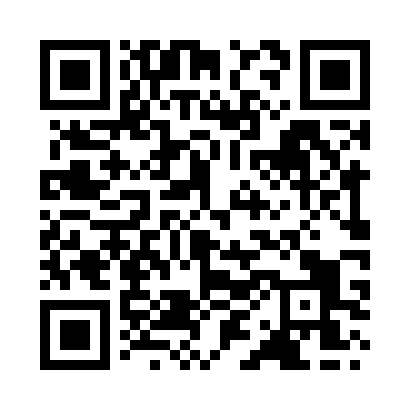 Prayer times for Hawkshead, Cumbria, UKMon 1 Jul 2024 - Wed 31 Jul 2024High Latitude Method: Angle Based RulePrayer Calculation Method: Islamic Society of North AmericaAsar Calculation Method: HanafiPrayer times provided by https://www.salahtimes.comDateDayFajrSunriseDhuhrAsrMaghribIsha1Mon2:594:421:166:599:4911:332Tue3:004:431:166:599:4911:323Wed3:004:441:166:599:4811:324Thu3:014:451:176:589:4811:325Fri3:014:461:176:589:4711:326Sat3:024:471:176:589:4611:327Sun3:024:481:176:589:4611:318Mon3:034:491:176:579:4511:319Tue3:044:501:176:579:4411:3110Wed3:044:511:176:579:4311:3011Thu3:054:531:186:569:4211:3012Fri3:064:541:186:569:4111:2913Sat3:064:551:186:559:4011:2914Sun3:074:561:186:559:3911:2815Mon3:084:581:186:549:3811:2816Tue3:094:591:186:539:3611:2717Wed3:095:011:186:539:3511:2718Thu3:105:021:186:529:3411:2619Fri3:115:041:186:519:3311:2520Sat3:125:051:186:519:3111:2521Sun3:125:071:186:509:3011:2422Mon3:135:081:196:499:2811:2323Tue3:145:101:196:489:2711:2224Wed3:155:111:196:479:2511:2225Thu3:165:131:196:469:2311:2126Fri3:165:151:196:459:2211:2027Sat3:175:161:196:459:2011:1928Sun3:185:181:196:449:1811:1829Mon3:195:191:186:429:1711:1730Tue3:205:211:186:419:1511:1631Wed3:205:231:186:409:1311:15